COMMUNIQUÉ DE PRESSE	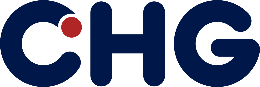 CHG-MERIDIAN, ACTEUR DE L’ÉCONOMIE CIRCULAIRELe Groupe CHG-MERIDIAN est l'un des premiers prestataires indépendants de services de gestion technologique dans les secteurs de l'informatique, de l'industrie et de la santé. Née en 1979 à Berg, en Allemagne, l’entreprise CHG a fusionné avec FGM-MERIDIAN en 1996 et a pris sa dénomination actuelle en 2012.CHG-MERIDIAN propose à ses clients des solutions innovantes pour une gestion technologique efficace de leurs actifs. Prenant en compte l'ensemble du cycle de vie, les services vont du conseil, des services financiers et opérationnels à la remise à neuf et à la remise sur le marché d'équipements usagés. Cette dernière opération est principalement traitée par ses deux centres technologiques, situés en Allemagne et en Norvège, où plus de 520.000 appareils sont en cours de préparation pour un deuxième cycle de vie, s’inscrivant ainsi dans une démarche d'économie circulaire.Regroupant plus de 1.000 collaborateurs, le Groupe CHG-MERIDIAN cible les grandes et moyennes entreprises ainsi que les clients du secteur public. Il compte aujourd'hui plus de 10.000 clients dans le monde et gère des investissements technologiques d'une valeur totale de plus de 6,13 milliards d'euros.Indépendant des banques, des fabricants et des prestataires de services, le Groupe CHG-MERIDIAN possède des bureaux dans 25 pays à travers le monde. Ce positionnement international lui permet de proposer des processus commerciaux uniformes, rapides et cohérents dans le monde entier - un service particulièrement apprécié par ses clients multinationaux. Son siège social se trouve à Weingarten, dans le Bade-Wurtemberg, en Allemagne.Plus de 15 ans de présence en FranceCréée en 2003 et basée à La Défense, CHG-MERIDIAN France propose aux entreprises hexagonales des solutions de leasing pour gérer efficacement les technologies de l'information, de la santé et du secteur industriel.Plus de 400 entreprises travaillent avec CHG-MERIDIAN France. A titre d'exemple, CHG-MERIDIAN France est la première société de leasing à travailler avec le gouvernement français. De plus, elle joue un rôle pivot en Europe de l'Ouest en travaillant en étroite collaboration avec les filiales du Groupe situées en Angleterre, en Belgique et aux Pays-Bas.Patrick Henrion est en charge de la direction commerciale France et Sophie Féret, de la direction financière.Gross-Gerau, le plus grand centre technologique du marché européenCHG-MERIDIAN exploite deux centres technologiques : l'un à Skien, en Norvège, et l'autre, qui est le plus grand centre technologique du marché européen, est situé à Gross-Gerau, en Allemagne, près de Francfort.Date: 27 novembre 2019Dans ces centres, les équipements usagés sont soumis à un processus sécurisé d'effacement des données, ainsi qu'à une remise à neuf visuelle et technique, afin de les préparer à la revente sur le marché secondaire.A Gross-Gerau est proposé un processus d’effacement des données ISO certifié : eraSURE®. Celui-ci offre une sécurité maximale en accord avec les normes internationales les plus strictes (audité par l'Office fédéral de la sécurité de l'information- BSI).« Un effacement de données certifié à la fin de la période d'exploitation est indispensable pour une utilisation ultérieure, au sens de l'économie circulaire. Nos centres technologiques de Gross-Gerau et de Skien proposent des solutions automatisées d'effacement de données spécialement développées pour offrir un haut niveau de sécurité des processus. » souligne Patrick Henrion, Vice-Président de CHG-MERIDIAN France.Le Centre de Gross-Gerau a fait certifier ses processus de sécurité informatique et de gestion de la qualité selon les normes internationales ISO 27001 et 9001. Les deux certificats s'appliquent à l'ensemble du processus de fin de vie des produits, y compris l'effacement des données, la logistique, le reporting et la remise sur le marché.Les centres technologiques de CHG-MERIDIAN traitent plus de 520 000 actifs par an. Il s'agit notamment d'ordinateurs et téléphones, portables ou non, d'imprimantes et de divers autres équipements informatiques. Ils atteignent un taux de remise à neuf de 96%. En effet, environ 4% des appareils ne sont pas adaptés à un retour sur le marché en raison de dommages importants. Ces appareils de Gross-Gerau sont ensuite recyclés par un partenaire de recyclage en Allemagne qui a obtenu les certificats suivants :Management environnemental (ISO 14001)Gestion de l'énergie (ISO 50001)Spécialiste de l'élimination des déchets (ESN 97-090011 (16))Gestion de la qualité (ISO 9001)Plus de 100 personnes travaillent dans la production, la logistique et le remarketing au Centre Technologique de Gross-Gerau, sur une surface totale de 11.500 m². Parmi elles se trouvent 14 personnes en situation de handicap, travaillant au sein d'un atelier, partenaire du Centre.Une démarche pleinement ancrée dans l’économie circulaireLa gestion de la fin de vie des équipements électroniques est un sujet clé de la durabilité et de l'économie circulaire. Dans l'UE, la production totale de déchets d'équipements électriques et électroniques en 2016 est estimée à environ 10 millions de tonnes (1). Bien qu'une partie de ces déchets soit collectée et réutilisée ou recyclée, la plupart reste stockée dans les maisons et les bureaux sans être utilisée.Dans une économie circulaire, la valeur économique et environnementale des produits et des matériaux est maintenue le plus longtemps possible, pour répondre aux besoins des clients avec beaucoup moins de pertes de ressources dans la chaîne de valeur que dans les modèles économiques linéaires.(1)Source ProSUM Project WebsiteLa durée d’utilisation moyenne des téléphones mobiles est de deux ans. Bien que leur durée de vie technique puisse être beaucoup plus longue, ils deviennent obsolètes en raison des évolutions technologiques rapides, des tendances ou de défauts mineurs, comme des dommages à l'écran. On estime qu'avec des réparations, des remises à neuf, des mises à jour et une remise en marché adéquate, leur durée d'utilisation totale pourrait être doublée.Les équipements informatiques de bureau, y compris les téléphones mobiles, les ordinateurs portables, les PC et les écrans plats, contiennent une variété de métaux critiques (tels que le cobalt, l'indium, le gallium, le germanium). Bien que la concentration de métal par unité soit faible, en raison du volume élevé d'unités produites/vendues, des milliers de tonnes de matériaux critiques sont incorporées dans le matériel informatique de bureau.En reprenant les équipements inutilisés des clients pour les réutiliser ou les recycler, CHG-MERIDIAN récupère ces ressources et les réinjecte dans l'économie, réduisant ainsi la demande de nouveaux produits ou matières premières et offrant un potentiel de circularité accru.« Au lieu de tabler sur un modèle économique linéaire dans lequel les produits sont fabriqués, utilisés et finalement éliminés, chez CHG-MERIDIAN, nous nous appuyons sur un modèle économique durable, en boucle fermée, qui se concentre sur la réparation et la réutilisation des actifs. Nous considérons la gestion du cycle de vie informatique comme l'un des plus grands défis de notre époque et de ce fait, comme l’un des axes forts de notre entreprise » souligne Patrick Henrion.Au-delà de son rôle actif en matière d’économie circulaire, le groupe est attentif à son empreinte carbone. Ainsi, l'électricité utilisée pour alimenter les serveurs est 100% verte. La moitié du site de Gross-Gerau est alimentée en photovoltaïque et le reste, en électricité verte. Le centre technologique de Norvège utilise exclusivement de l'énergie renouvelable produite par l'énergie hydroélectrique. Quant au siège social, il est alimenté par une installation photovoltaïque et un mix énergétique à l'électricité verte.Contact-PresseAgence AUVRAY & ASSOCIÉS	CHG-MERIDIANSandrine AUVRAY	Milena FEDIDATél. 01 58 22 21 11	Tél. 01 49 00 29 16 / 07 60 60 79 76s.auvray@auvray-associes.com	milena.fedida@chg-meridian.com